Приказ Министерства образования и науки РФ от 12 мая 2014 г. N 504
"Об утверждении федерального государственного образовательного стандарта среднего профессионального образования по специальности 36.02.01 Ветеринария"(Информация об изменениях )В соответствии с подпунктом 5.2.41 Положения о Министерстве образования и науки Российской Федерации, утвержденногопостановлением Правительства Российской Федерации от 3 июня 2013 г. N 466 (Собрание законодательства Российской Федерации, 2013, N 23, ст. 2923; N 33, ст. 4386; N 37, ст. 4702; 2014, N 2, ст. 126; N 6, ст. 582), пунктом 17 Правил разработки, утверждения федеральныхгосударственных образовательных стандартов и внесения в них изменений, утвержденных постановлением Правительства Российской Федерации от 5 августа 2013 г. N 661 (Собрание законодательства Российской Федерации, 2013, N 33, ст. 4377), приказываю:1. Утвердить прилагаемый федеральный государственный образовательный стандарт среднего профессионального образования по специальности 36.02.01 Ветеринария.2. Признать утратившим силу приказ Министерства образования и науки Российской Федерации от 4 сентября 2009 г. N 326 "Об утверждении и введении в действие федерального государственного образовательного стандарта среднего профессионального образованияпо специальности 111801 Ветеринария" (зарегистрирован Министерством юстиции Российской Федерации 27 октября 2009 г., регистрационный N 15128).3. Настоящий приказ вступает в силу с 1 сентября 2014 года.Зарегистрировано в Минюсте РФ 10 июня 2014 г.Регистрационный N 32656ПриложениеФедеральный государственный образовательный стандарт
среднего профессионального образования по специальности 36.02.01 Ветеринария
(утв. приказом Министерства образования и науки РФ от 12 мая 2014 г. N 504)(Информация об изменениях )ГАРАНТ:См. справку о федеральных государственных образовательных стандартахI. Область применения1.1. Настоящий федеральный государственный образовательный стандарт среднего профессионального образования представляет собой совокупность обязательных требований к среднему профессиональному образованию по специальности 36.02.01 Ветеринария для профессиональной образовательной организации и образовательной организации высшего образования, которые имеют право на реализацию имеющих государственную аккредитацию программ подготовки специалистов среднего звена по данной специальности, на территории Российской Федерации (далее - образовательная организация).1.2. Право на реализацию программы подготовки специалистов среднего звена по специальности 36.02.01 Ветеринария имеет образовательная организация при наличии соответствующей лицензии на осуществление образовательной деятельности.Возможна сетевая форма реализации программы подготовки специалистов среднего звена с использованием ресурсов нескольких образовательных организаций. В реализации программы подготовки специалистов среднего звена с использованием сетевой формы наряду с образовательными организациями также могут участвовать медицинские организации, организации культуры, физкультурно-спортивные и иные организации, обладающие ресурсами, необходимыми для осуществления обучения, проведения учебной и производственной практики и осуществления иных видов учебной деятельности, предусмотренных программой подготовки специалистов среднего звена.При реализации программы подготовки специалистов среднего звена образовательная организация вправе применять электронное обучение и дистанционные образовательные технологии. При обучении лиц с ограниченными возможностями здоровья электронное обучение и дистанционные образовательные технологии должны предусматривать возможность приема - передачи информации в доступных для них формах.II. Используемые сокращенияВ настоящем стандарте используются следующие сокращения:СПО - среднее профессиональное образование;ФГОС СПО - федеральный государственный образовательный стандарт среднего профессионального образования;ППССЗ - программа подготовки специалистов среднего звена;ОК - общая компетенция;ПК - профессиональная компетенция;ПМ - профессиональный модуль;МДК - междисциплинарный курс.III. Характеристика подготовки по специальности3.1. Получение СПО по ППССЗ допускается только в образовательной организации.3.2. Сроки получения СПО по специальности 36.02.01 Ветеринария базовой подготовки в очной форме обучения и присваиваемая квалификация приводятся в Таблице 1.Таблица 1* Независимо от применяемых образовательных технологий.** Образовательные организации, осуществляющие подготовку специалистов среднего звена на базе основного общего образования, реализуют федеральный государственный образовательный стандарт среднего общего образования в пределах ППССЗ, в том числе с учетом получаемой специальности СПО.3.3. Сроки получения СПО по ППССЗ углубленной подготовки превышают на один год срок получения СПО по ППССЗ базовой подготовки.Сроки получения СПО по ППССЗ углубленной подготовки в очной форме обучения и присваиваемая квалификация приводятся вТаблице 2.Таблица 2* Независимо от применяемых образовательных технологий.** Образовательные организации, осуществляющие подготовку специалистов среднего звена на базе основного общего образования, реализуют федеральный государственный образовательный стандарт среднего общего образования в пределах ППССЗ, в том числе с учетом получаемой специальности СПО.Сроки получения СПО по ППССЗ базовой и углубленной подготовки независимо от применяемых образовательных технологий увеличиваются:Информация об изменениях:Приказом Минобрнауки России от 9 апреля 2015 г. N 391 в подпункт "а" внесены измененияСм. текст подпункта в предыдущей редакцииа) для обучающихся по очно-заочной и заочной формам обучения:на базе среднего общего образования - не более чем на 1 год;на базе основного общего образования - не более чем на 1,5 года;б) для инвалидов и лиц с ограниченными возможностями здоровья - не более чем на 10 месяцев.IV. Характеристика профессиональной деятельности выпускников4.1. Область профессиональной деятельности выпускников: организация и осуществление деятельности по оказанию ветеринарных услуг путем проведения профилактических, диагностических и лечебных мероприятий.4.2. Объектами профессиональной деятельности выпускников являются:сельскохозяйственные и домашние животные, их окружение и условия содержания;сельскохозяйственная продукция и сырье животного происхождения; биологические, лекарственные и дезинфицирующие препараты, предназначенные для животных;ветеринарные инструменты, оборудование и аппаратура;информация о заболеваниях животных и мерах по их профилактике;процессы организации и управления в ветеринарии;первичные трудовые коллективы.4.3. Ветеринарный фельдшер готовится к следующим видам деятельности:4.3.1. Осуществление зоогигиенических, профилактических и ветеринарно-санитарных мероприятий.4.3.2. Участие в диагностике и лечении заболеваний сельскохозяйственных животных.4.3.3. Участие в проведение ветеринарно-санитарной экспертизы продуктов и сырья животного происхождения.4.3.4. Проведение санитарно-просветительской деятельности.4.4. Старший ветеринарный фельдшер готовится к следующим видам деятельности:4.4.1. Осуществление зоогигиенических, профилактических и ветеринарно-санитарных мероприятий.4.4.2. Участие в диагностике и лечении заболеваний сельскохозяйственных, мелких домашних и экзотических животных.4.4.3. Проведение ветеринарно-санитарной экспертизы продуктов и сырья животного происхождения.4.4.4. Проведение санитарно-просветительской деятельности.4.4.5. Управление работой структурного подразделения организации отрасли, малого предприятия.V. Требования к результатам освоения программы подготовки специалистов среднего звена5.1. Ветеринарный фельдшер должен обладать общими компетенциями, включающими в себя способность:ОК 1. Понимать сущность и социальную значимость своей будущей профессии, проявлять к ней устойчивый интерес.ОК 2. Организовывать собственную деятельность, выбирать типовые методы и способы выполнения профессиональных задач, оценивать их эффективность и качество.ОК 3. Принимать решения в стандартных и нестандартных ситуациях и нести за них ответственность.ОК 4. Осуществлять поиск и использование информации, необходимой для эффективного выполнения профессиональных задач, профессионального и личностного развития.ОК 5. Использовать информационно-коммуникационные технологии в профессиональной деятельности.ОК 6. Работать в коллективе и команде, эффективно общаться с коллегами, руководством, потребителями.ОК 7. Брать на себя ответственность за работу членов команды (подчиненных), за результат выполнения заданий.ОК 8. Самостоятельно определять задачи профессионального и личностного развития, заниматься самообразованием, осознанно планировать повышение квалификации.ОК 9. Ориентироваться в условиях частой смены технологий в профессиональной деятельности.5.2. Ветеринарный фельдшер должен обладать профессиональными компетенциями, соответствующими видам деятельности:5.2.1. Осуществление зоогигиенических, профилактических и ветеринарно-санитарных мероприятий.ПК 1.1. Обеспечивать оптимальные зоогигиенические условия содержания, кормления и ухода за сельскохозяйственными животными.ПК 1.2. Организовывать и проводить профилактическую работу по предупреждению внутренних незаразных болезней сельскохозяйственных животных.ПК 1.3. Организовывать и проводить ветеринарную профилактику инфекционных и инвазионных болезней сельскохозяйственных животных.5.2.2. Участие в диагностике и лечении заболеваний сельскохозяйственных животных.ПК 2.1. Обеспечивать безопасную среду для сельскохозяйственных животных и ветеринарных специалистов, участвующих в лечебно-диагностическом процессе.ПК 2.2. Выполнять ветеринарные лечебно-диагностические манипуляции.ПК 2.3. Вести ветеринарный лечебно-диагностический процесс с использованием специальной аппаратуры и инструментария.ПК 2.4. Оказывать доврачебную помощь сельскохозяйственным животным в неотложных ситуациях.ПК 2.5. Оказывать акушерскую помощь сельскохозяйственным животным.ПК 2.6. Участвовать в проведении ветеринарного приема.5.2.3. Участие в проведении ветеринарно-санитарной экспертизы продуктов и сырья животного происхождения.ПК 3.1. Проводить ветеринарный контроль убойных животных.ПК 3.2. Проводить забор образцов крови, молока, мочи, фекалий, их упаковку и подготовку к исследованию.ПК 3.3. Проводить забор образцов продуктов и сырья животного происхождения для ветеринарно-санитарной экспертизы.ПК 3.4. Определять соответствие продуктов и сырья животного происхождения стандартам на продукцию животноводства.ПК 3.5. Проводить обеззараживание не соответствующих стандартам качества продуктов и сырья животного происхождения, утилизацию конфискатов.ПК 3.6. Участвовать в ветеринарно-санитарной экспертизе колбасных изделий, субпродуктов, пищевого жира, крови, кишок, эндокринного и технического сырья.ПК 3.7. Участвовать в проведении патологоанатомического вскрытия.ПК 3.8. Участвовать в отборе, консервировании, упаковке и пересылке патологического материала.5.2.4. Проведение санитарно-просветительской деятельности.ПК 4.1. Готовить и проводить консультации для работников животноводства и владельцев сельскохозяйственных животных по вопросам санитарных норм содержания животных, профилактики инфекционных болезней животных и зоонозных инфекционных и инвазивных болезней, а также их лечения.ПК 4.2. Готовить информационные материалы о возбудителях, переносчиках, симптомах, методах профилактики и лечения инфекционных болезней животных и зоонозных инфекционных и инвазивных болезней.ПК 4.3. Знакомить работников животноводства и владельцев сельскохозяйственных животных с приемами первой помощи животным.ПК 4.4. Давать рекомендации по особенностям содержания, кормления и использования животных-производителей.ПК 4.5. Информировать население о планирующихся и проводимых ветеринарно-санитарных, профилактических и зоогигиенических мероприятиях.5.2.5. Выполнение работ по одной или нескольким профессиям рабочих, должностям служащих.5.3. Старший ветеринарный фельдшер должен обладать общими компетенциями, включающими в себя способность:ОК 1. Понимать сущность и социальную значимость своей будущей профессии, проявлять к ней устойчивый интерес.ОК 2. Организовывать собственную деятельность, определять методы и способы выполнения профессиональных задач, оценивать их эффективность и качество.ОК 3. Решать проблемы, оценивать риски и принимать решения в нестандартных ситуациях.ОК 4. Осуществлять поиск, анализ и оценку информации, необходимой для постановки и решения профессиональных задач, профессионального и личностного развития.ОК 5. Использовать информационно-коммуникационные технологии для совершенствования профессиональной деятельности.ОК 6. Работать в коллективе и команде, обеспечивать ее сплочение, эффективно общаться с коллегами, руководством, потребителями.ОК 7. Ставить цели, мотивировать деятельность подчиненных, организовывать и контролировать их работу с принятием на себя ответственности за результат выполнения заданий.ОК 8. Самостоятельно определять задачи профессионального и личностного развития, заниматься самообразованием, осознанно планировать повышение квалификации.ОК 9. Быть готовым к смене технологий в профессиональной деятельности.5.4. Старший ветеринарный фельдшер должен обладать профессиональными компетенциями, соответствующими видам деятельности:5.4.1. Осуществление зоогигиенических, профилактических и ветеринарно-санитарных мероприятий.ПК 1.1. Создавать оптимальные зоогигиенические условия содержания, кормления и ухода за сельскохозяйственными, мелкими домашними и экзотическими животными.ПК 1.2. Организовывать и проводить профилактическую работу по предупреждению внутренних незаразных болезней сельскохозяйственных, мелких домашних и экзотических животных.ПК 1.3. Организовывать и проводить ветеринарную профилактику инфекционных и инвазионных болезней сельскохозяйственных, мелких домашних и экзотических животных.5.4.2. Участие в диагностике и лечении заболеваний сельскохозяйственных, мелких домашних и экзотических животных.ПК 2.1. Обеспечивать безопасную среду для сельскохозяйственных, мелких домашних и экзотических животных и ветеринарных специалистов, участвующих в лечебно-диагностическом процессе.ПК 2.2. Выполнять ветеринарные лечебно-диагностические манипуляции с применением фармакологических средств.ПК 2.3. Вести ветеринарный лечебно-диагностический процесс с использованием специальной аппаратуры и инструментария.ПК 2.4. Оказывать доврачебную помощь сельскохозяйственным животным, мелким домашним и экзотическим животным в неотложных ситуациях.ПК 2.5. Оказывать акушерскую помощь сельскохозяйственным, мелким домашним и экзотическим животным.ПК 2.6. Проводить ветеринарный прием.ПК 2.7. Осуществлять диагностику, лечение и профилактику внутренних незаразных болезней, инфекционных, паразитарных заболеваний мелких домашних и экзотических животных.5.4.3. Проведение ветеринарно-санитарной экспертизы продуктов и сырья животного происхождения.ПК 3.1. Организовывать и проводить ветеринарный контроль убойных животных.ПК 3.2. Организовывать и проводить послеубойный осмотр голов, туш (тушек) и внутренних органов сельскохозяйственных животных.ПК 3.3. Проводить предубойную и послеубойную диагностику инфекционных и инвазионных болезней сельскохозяйственных животных и организовывать и проводить ветеринарно-санитарные мероприятия при их обнаружении.ПК 3.4. Организовывать и проводить забор образцов крови, молока, мочи, фекалий, их упаковку и подготовку к исследованию.ПК 3.5. Организовывать и проводить забор образцов продуктов и сырья животного происхождения для ветеринарно-санитарной экспертизы.ПК 3.6. Определять соответствие продуктов и сырья животного происхождения стандартам на продукцию животноводства.ПК 3.7. Проводить обеззараживание не соответствующих стандартам качества продуктов и сырья животного происхождения, утилизацию конфискатов.ПК 3.8. Организовывать и проводить ветеринарно-санитарную экспертизу пищевых продуктов: колбасных изделий, субпродуктов, пищевого жира, крови, кишок, эндокринного и технического сырья.ПК 3.9. Участвовать в проведении патологоанатомического вскрытия.ПК 3.10. Участвовать в отборе, консервировании, упаковке и пересылке патологического материала.5.4.4. Проведение санитарно-просветительской деятельности.ПК 4.1. Готовить и проводить консультации для работников животноводства и владельцев сельскохозяйственных животных по вопросам санитарных норм содержания животных, профилактики инфекционных болезней животных и зоонозных инфекционных и инвазивных болезней, а также их лечения.ПК 4.2. Готовить информационные материалы о возбудителях, переносчиках, симптомах, методах профилактики и лечения инфекционных болезней животных и зоонозных инфекционных и инвазивных болезней.ПК 4.3. Знакомить работников животноводства и владельцев сельскохозяйственных животных с приемами первой помощи животным.ПК 4.4. Давать рекомендации по особенностям содержания, кормления и использования животных-производителей.ПК 4.5. Информировать население о планирующихся и проводимых ветеринарно-санитарных, профилактических и зоогигиенических мероприятиях.5.4.5. Управление работой структурного подразделения организации отрасли, малого предприятия.ПК 5.1. Планировать основные показатели производства продукции и оказания услуг в области профессиональной деятельности в структурном подразделении организации отрасли, на малом предприятии.ПК 5.2. Планировать и организовывать выполнение работ и оказание услуг в области профессиональной деятельности в структурном подразделении организации отрасли, на малом предприятии исполнителями.ПК 5.3. Осуществлять контроль и оценку хода и результатов выполнения работ и оказания услуг в области профессиональной деятельности в структурном подразделении организации отрасли, на малом предприятии исполнителями.ПК 5.4. Вести утвержденную учетно-отчетную документацию структурного подразделения организации отрасли, малого предприятия.ПК 5.5. Изучать рынок и конъюнктуру продукции и услуг в области профессиональной деятельности.ПК 5.6. Рассчитывать экологический риск и оценивать ущерб, причиняемый окружающей среде при выполнении работ и оказании услуг в области профессиональной деятельности.ПК 5.7. Участвовать в выработке мер по оптимизации процессов производства продукции и оказания услуг в области профессиональной деятельности.5.4.6. Выполнение работ по одной или нескольким профессиям рабочих, должностям служащих.VI. Требования к структуре программы подготовки специалистов среднего звена6.1. ППССЗ предусматривает изучение следующих учебных циклов:общего гуманитарного и социально-экономического;математического и общего естественнонаучного;профессионального;и разделов:учебная практика;производственная практика (по профилю специальности);производственная практика (преддипломная);промежуточная аттестация;государственная итоговая аттестация.6.2. Обязательная часть ППССЗ по учебным циклам должна составлять около 70 процентов от общего объема времени, отведенного на их освоение. Вариативная часть (около 30 процентов) дает возможность расширения и (или) углубления подготовки, определяемой содержанием обязательной части, получения дополнительных компетенций, умений и знаний, необходимых для обеспечения конкурентоспособности выпускника в соответствии с запросами регионального рынка труда и возможностями продолжения образования. Дисциплины, междисциплинарные курсы и профессиональные модули вариативной части определяются образовательной организацией.Общий гуманитарный и социально-экономический, математический и общий естественнонаучный учебные циклы состоят из дисциплин.Профессиональный учебный цикл состоит из общепрофессиональных дисциплин и профессиональных модулей в соответствии с видами деятельности. В состав профессионального модуля входит один или несколько междисциплинарных курсов. При освоении обучающимися профессиональных модулей проводятся учебная и (или) производственная практика (по профилю специальности).6.3. Обязательная часть общего гуманитарного и социально-экономического учебного цикла ППССЗ базовой подготовки должна предусматривать изучение следующих обязательных дисциплин: "Основы философии", "История", "Иностранный язык", "Физическая культура"; углубленной подготовки - "Основы философии", "История", "Психология общения", "Иностранный язык", "Физическая культура".Обязательная часть профессионального учебного цикла ППССЗ как базовой, так и углубленной подготовки должна предусматривать изучение дисциплины "Безопасность жизнедеятельности". Объем часов на дисциплину "Безопасность жизнедеятельности" составляет 68 часов, из них на освоение основ военной службы - 48 часов.6.4. Образовательной организацией при определении структуры ППССЗ и трудоемкости ее освоения может применяться система зачетных единиц, при этом одна зачетная единица соответствует 36 академическим часам.Таблица 3Структура программы подготовки специалистов среднего звена базовой подготовкиТаблица 4Срок получения СПО по ППССЗ базовой подготовки в очной форме обучения составляет 147 недель, в том числе:Таблица 5Структура программы подготовки специалистов среднего звена углубленной подготовки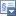 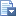 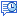 Таблица 6Срок получения СПО по ППССЗ углубленной подготовки в очной форме обучения составляет 199 недель, в том числе:VII. Требования к условиям реализации программы подготовки специалистов среднего звенаИнформация об изменениях:Приказом Минобрнауки России от 9 апреля 2015 г. N 391 в пункт 7.1 внесены измененияСм. текст пункта в предыдущей редакции7.1. Образовательная организация самостоятельно разрабатывает и утверждает ППССЗ в соответствии с ФГОС СПО и с учетом соответствующей примерной ППССЗ.Перед началом разработки ППССЗ образовательная организация должна определить ее специфику с учетом направленности на удовлетворение потребностей рынка труда и работодателей, конкретизировать конечные результаты обучения в виде компетенций, умений и знаний, приобретаемого практического опыта.Конкретные виды деятельности, к которым готовится обучающийся, должны соответствовать присваиваемой квалификации, определять содержание образовательной программы, разрабатываемой образовательной организацией совместно с заинтересованными работодателями.При формировании ППССЗ образовательная организация:имеет право использовать объем времени, отведенный на вариативную часть учебных циклов ППССЗ, увеличивая при этом объем времени, отведенный на дисциплины и модули обязательной части, на практики, и (или) вводя новые дисциплины и модули в соответствии с потребностями работодателей и спецификой деятельности образовательной организации;имеет право определять для освоения обучающимися в рамках профессионального модуля профессию рабочего, должность служащего (одну или несколько) согласно приложению к ФГОС СПО;обязана ежегодно обновлять ППССЗ с учетом запросов работодателей, особенностей развития региона, культуры, науки, экономики, техники, технологий и социальной сферы в рамках, установленных настоящим ФГОС СПО;обязана в рабочих учебных программах всех дисциплин и профессиональных модулей четко формулировать требования к результатам их освоения: компетенциям, приобретаемому практическому опыту, знаниям и умениям;обязана обеспечивать эффективную самостоятельную работу обучающихся в сочетании с совершенствованием управления ею со стороны преподавателей и мастеров производственного обучения;обязана обеспечить обучающимся возможность участвовать в формировании индивидуальной образовательной программы;обязана сформировать социокультурную среду, создавать условия, необходимые для всестороннего развития и социализации личности, сохранения здоровья обучающихся, способствовать развитию воспитательного компонента образовательного процесса, включая развитие студенческого самоуправления, участие обучающихся в работе творческих коллективов общественных организаций, спортивных и творческих клубов;должна предусматривать, в целях реализации компетентностного подхода, использование в образовательном процессе активных и интерактивных форм проведения занятий (компьютерных симуляций, деловых и ролевых игр, разбора конкретных ситуаций, психологических и иных тренингов, групповых дискуссий) в сочетании с внеаудиторной работой для формирования и развития общих и профессиональных компетенций обучающихся.7.2. При реализации ППССЗ обучающиеся имеют академические права и обязанности в соответствии с Федеральным законом от 29 декабря 2012 г. N 273-ФЗ "Об образовании в Российской Федерации"*.7.3. Максимальный объем учебной нагрузки обучающегося составляет 54 академических часа в неделю, включая все виды аудиторной и внеаудиторной учебной нагрузки.7.4. Максимальный объем аудиторной учебной нагрузки в очной форме обучения составляет 36 академических часов в неделю.7.5. Максимальный объем аудиторной учебной нагрузки в очно-заочной форме обучения составляет 16 академических часов в неделю.Информация об изменениях:Приказом Минобрнауки России от 9 апреля 2015 г. N 391 приложение дополнено пунктом 7.5.17.5.1. Максимальный объем аудиторной учебной нагрузки в год в заочной форме обучения составляет 160 академических часов.7.6. Общая продолжительность каникул в учебном году должна составлять 8-11 недель, в том числе не менее 2-х недель в зимний период.7.7. Выполнение курсового проекта (работы) рассматривается как вид учебной деятельности по дисциплине (дисциплинам) профессионального учебного цикла и (или) профессиональному модулю (модулям) профессионального учебного цикла и реализуется в пределах времени, отведенного на ее (их) изучение.7.8. Дисциплина "Физическая культура" предусматривает еженедельно 2 часа обязательных аудиторных занятий и 2 часа самостоятельной работы (за счет различных форм внеаудиторных занятий в спортивных клубах, секциях).7.9. Образовательная организация имеет право для подгрупп девушек использовать часть учебного времени дисциплины "Безопасность жизнедеятельности" (48 часов), отведенного на изучение основ военной службы, на освоение медицинских знаний.7.10. Получение СПО на базе основного общего образования осуществляется с одновременным получением среднего общего образования в пределах ППССЗ. В этом случае ППССЗ, реализуемая на базе основного общего образования, разрабатывается на основе требований соответствующих федеральных государственных образовательных стандартов среднего общего образования и СПО с учетом получаемой специальности СПО.Срок освоения ППССЗ в очной форме обучения для лиц, обучающихся па базе основного общего образования, увеличивается на 52 недели из расчета:7.11 Консультации для обучающихся по очной и очно-заочной формам обучения предусматриваются образовательной организацией из расчета 4 часа на одного обучающегося на каждый учебный год, в том числе в период реализации образовательной программы среднего общего образования для лиц, обучающихся на базе основного общего образования. Формы проведения консультаций (групповые, индивидуальные, письменные, устные) определяются образовательной организацией.7.12. В период обучения с юношами проводятся учебные сборы**.7.13. Практика является обязательным разделом ППССЗ. Она представляет собой вид учебной деятельности, направленной на формирование, закрепление, развитие практических навыков и компетенции в процессе выполнения определенных видов работ, связанных с будущей профессиональной деятельностью. При реализации ППССЗ предусматриваются следующие виды практик: учебная и производственная.Производственная практика состоит из двух этапов: практики по профилю специальности и преддипломной практики.Учебная практика и производственная практика (по профилю специальности) проводятся образовательной организацией при освоении обучающимися профессиональных компетенций в рамках профессиональных модулей и могут реализовываться как концентрированно в несколько периодов, так и рассредоточено, чередуясь с теоретическими занятиями в рамках профессиональных модулей.Цели и задачи, программы и формы отчетности определяются образовательной организацией по каждому виду практики.Производственная практика должна проводиться в организациях, направление деятельности которых соответствует профилю подготовки обучающихся.Аттестация по итогам производственной практики проводится с учетом (или на основании) результатов, подтвержденных документами соответствующих организаций.7.14. Реализация ППССЗ по специальности должна обеспечиваться педагогическими кадрами, имеющими высшее образование, соответствующее профилю преподаваемой дисциплины (модуля). Опыт деятельности в организациях соответствующей профессиональной сферы является обязательным для преподавателей, отвечающих за освоение обучающимся профессионального учебного цикла. Преподаватели получают дополнительное профессиональное образование по программам повышения квалификации, в том числе в форме стажировки в профильных организациях не реже 1 раза в 3 года.7.15. ППССЗ должна обеспечиваться учебно-методической документацией по всем дисциплинам, междисциплинарным курсам и профессиональным модулям ППССЗ.Внеаудиторная работа должна сопровождаться методическим обеспечением и обоснованием расчета времени, затрачиваемого на ее выполнение.Реализация ППССЗ должна обеспечиваться доступом каждого обучающегося к базам данных и библиотечным фондам, формируемым по полному перечню дисциплин (модулей) ППССЗ. Во время самостоятельной подготовки обучающиеся должны быть обеспечены доступом к информационно-коммуникационной сети "Интернет" (далее - сеть Интернет).Каждый обучающийся должен быть обеспечен не менее чем одним учебным печатным и/или электронным изданием по каждой дисциплине профессионального учебного цикла и одним учебно-методическим печатным и/или электронным изданием по каждому междисциплинарному курсу (включая электронные базы периодических изданий).Библиотечный фонд должен быть укомплектован печатными и/или электронными изданиями основной и дополнительной учебной литературы по дисциплинам всех учебных циклов, изданными за последние 5 лет.Библиотечный фонд помимо учебной литературы должен включать официальные, справочно-библиографические и периодические издания в расчете 1-2 экземпляра на каждые 100 обучающихся.Каждому обучающемуся должен быть обеспечен доступ к комплектам библиотечного фонда, состоящим не менее чем из 3 наименований российских журналов.Образовательная организация должна предоставить обучающимся возможность оперативного обмена информацией с российскими образовательными организациями, иными организациями и доступ к современным профессиональным базам данных и информационным ресурсам сети Интернет.7.16. Прием на обучение по ППССЗ за счет бюджетных ассигнований федерального бюджета, бюджетов субъектов Российской Федерации и местных бюджетов является общедоступным, если иное не предусмотрено частью 4 статьи 68 Федерального закона от 29 декабря 2012 г. N 273-ФЗ "Об образовании в Российской Федерации"*. Финансирование реализации ППССЗ должно осуществляться в объеме не ниже установленных государственных нормативных затрат на оказание государственной услуги в сфере образования для данного уровня.7.18. Образовательная организация, реализующая ППССЗ, должна располагать материально-технической базой, обеспечивающей проведение всех видов лабораторных и практических занятий, дисциплинарной, междисциплинарной и модульной подготовки, учебной практики, предусмотренных учебным планом образовательной организации. Материально-техническая база должна соответствовать действующим санитарным и противопожарным нормамПеречень кабинетов, лабораторий, мастерских и других помещенийКабинеты:социально-экономических дисциплин;иностранного языка;информационных технологий в профессиональной деятельности;организации ветеринарного дела;животноводства;экологических основ природопользования;безопасности жизнедеятельности и охраны труда.Лаборатории:анатомии и физиологии животных;ветеринарной фармакологии и латинского языка;кормления животных; зоогигиены и ветеринарной санитарии;патологической физиологии и патологической анатомии;внутренних незаразных болезней;эпизоотологии с микробиологией;паразитологии и инвазионных болезней;ветеринарной хирургии;акушерства, гинекологии и биотехники размножения;ветеринарно-санитарной экспертизы.Полигоны:учебно-производственное хозяйство с учебной фермой;ветеринарная клиника.Спортивный комплекс:спортивный зал;открытый стадион широкого профиля с элементами полосы препятствий;стрелковый тир (в любой модификации, включая электронный) или место для стрельбы.Залы:библиотека, читальный зал с выходом в есть "Интернет";актовый зал.Реализация ППССЗ должна обеспечивать:выполнение обучающимися лабораторных и практических занятий, включая как обязательный компонент практические задания с использованием персональных компьютеров;освоение обучающимися профессиональных модулей в условиях созданной соответствующей образовательной среды в образовательной организации в зависимости от специфики вида деятельности.При использовании электронных изданий образовательная организация должна обеспечить каждого обучающегося рабочим местом в компьютерном классе в соответствии с объемом изучаемых дисциплин.Образовательная организация должна быть обеспечена необходимым комплектом лицензионного программного обеспечения.7.19. Реализация ППССЗ осуществляется образовательной организацией на государственном языке Российской Федерации.Реализация ППССЗ образовательной организацией, расположенной на территории республики Российской Федерации, может осуществляться на государственном языке республики Российской Федерации в соответствии с законодательством республик Российской Федерации. Реализация ППССЗ образовательной организацией на государственном языке республики Российской Федерации не должна осуществляться в ущерб государственному языку Российской Федерации.VIII. Оценка качества освоения программы подготовки специалистов среднего звена8.1. Оценка качества освоения ППССЗ должна включать текущий контроль успеваемости, промежуточную и государственную итоговую аттестации обучающихся.8.2. Конкретные формы и процедуры текущего контроля успеваемости, промежуточной аттестации по каждой дисциплине и профессиональному модулю разрабатываются образовательной организацией самостоятельно и доводятся до сведения обучающихся в течение первых двух месяцев от начала обучения.8.3. Для аттестации обучающихся на соответствие их персональных достижений поэтапным требованиям соответствующей ППССЗ (текущий контроль успеваемости и промежуточная аттестация) создаются фонды оценочных средств, позволяющие оценить умения, знания, практический опыт и освоенные компетенции.Фонды оценочных средств для промежуточной аттестации по дисциплинам и междисциплинарным курсам в составе профессиональных модулей разрабатываются и утверждаются образовательной организацией самостоятельно, а для промежуточной аттестации по профессиональным модулям и для государственной итоговой аттестации - разрабатываются и утверждаются образовательной организацией после предварительного положительного заключения работодателей.Для промежуточной аттестации обучающихся по дисциплинам (междисциплинарным курсам) кроме преподавателей конкретной дисциплины (междисциплинарного курса) в качестве внешних экспертов должны активно привлекаться преподаватели смежных дисциплин (курсов). Для максимального приближения программ промежуточной аттестации обучающихся по профессиональным модулям к условиям их будущей профессиональной деятельности образовательной организацией в качестве внештатных экспертов должны активно привлекаться работодатели.8.4. Оценка качества подготовки обучающихся и выпускников осуществляется в двух основных направлениях:оценка уровня освоения дисциплин;оценка компетенций обучающихся.Для юношей предусматривается оценка результатов освоения основ военной службы.8.5. К государственной итоговой аттестации допускается обучающийся, не имеющий академической задолженности и в полном объеме выполнивший учебный план или индивидуальный учебный план, если иное не установлено порядком проведения государственной итоговой аттестации по соответствующим образовательным программам***.8.6. Государственная итоговая аттестация включает подготовку и защиту выпускной квалификационной работы (дипломная работа, дипломный проект). Обязательное требование - соответствие тематики выпускной квалификационной работы содержанию одного или нескольких профессиональных модулей.Государственный экзамен вводится по усмотрению образовательной организации.------------------------------*(1) Собрание законодательства Российской Федерации, 2012, N 53, ст. 7598; 2013, N 19, ст. 2326; N 23, ст. 2878; N 27, ст. 3462; N 30, ст. 4036; N 48, ст. 6165; 2014, N 6, ст. 562, ст. 566; официальный интернет-портал правовой информации http://www.pravo.gov.ru, 5 мая 2014 г.** Пункт 1 статьи 13 Федерального закона от 28 марта 1998 г. N 53-ФЗ "О воинской обязанности и военной службе" (Собрание законодательства Российской Федерации, 1998, N 13, ст. 1475; N 30, ст. 3613; 2000, N 33, ст. 3348; N 46, ст. 4537; 2001, N 7, ст. 620, ст. 621; N 30, ст. 3061; 2002, N 7, ст. 631; N 21, ст. 1919; N 26, ст. 2521; N 30, ст. 3029, ст. 3030, ст. 3033; 2003, N 1, ст. 1; N 8, ст. 709; N 27, ст. 2700; N 46, ст. 4437; 2004, N 8, ст. 600; N 17, ст. 1587; N 18, ст. 1687; N 25, ст. 2484; N 27, ст. 2711; N 35, ст. 3607; N 49, ст. 4848; 2005, N 10, ст. 763; N 14, ст. 1212; N 27, ст. 2716; N 29, ст. 2907; N 30, ст. 3110, ст. 3111; N 40, ст. 3987; N 43, ст. 4349; N 49, ст. 5127; 2006, N 1, ст. 10, ст. 22; N 11, ст. 1148; N 19, ст. 2062; N 28, ст. 2974, N 29, ст. 3121, ст. 3122, ст. 3123; N 41, ст. 4206; N 44, ст. 4534; N 50, ст. 5281; 2007, N 2, ст. 362; N 16, ст. 1830; N 31, ст. 4011; N 45, ст. 5418; N 49, ст. 6070, ст. 6074; N 50, ст. 6241; 2008, N 30, ст. 3616; N 49, ст. 5746; N 52, ст. 6235; 2009, N 7, ст. 769; N 18, ст. 2149; N 23, ст. 2765; N 26, ст. 3124; N 48, ст. 5735, ст. 5736; N 51, ст. 6149; N 52, ст. 6404; 2010, N 11, ст. 1167, ст. 1176, ст. 1177; N 31, ст. 4192; N 49, ст. 6415; 2011, N 1, ст. 16; N 27, ст. 3878; N 30, ст. 4589; N 48, ст. 6730; N 49, ст. 7021, ст. 7053, ст. 7054; N 50, ст. 7366; 2012, N 50, ст. 6954; N 53, ст. 7613; 2013, N 9, ст. 870; N 19, ст. 2329; ст. 2331; N 23, ст. 2869; N 27, ст. 3462, ст. 3477; N 48, ст. 6165).*** Часть 6 статьи 59 Федерального закона от 29 декабря 2012 г. N 273-ФЗ "Об образовании в Российской Федерации" (Собрание законодательства Российской Федерации, 2012, N 53, ст. 7598; 2013, N 19, ст. 2326; N 23, ст. 2878; N 27, ст. 3462; N 30, ст. 4036; N 48, ст. 6165; 2014, N 6, ст. 562, ст. 566; официальный интернет-портал правовой информации http://www.pravo.gov.ru, 5 мая 2014 г.).Приложение к ФГОС СПО
по специальности 36.02.01 ВетеринарияПеречень
профессий рабочих, должностей служащих, рекомендуемых к освоению в рамках программы подготовки специалистов среднего звенаМинистрД.В. ЛивановУровень образования, необходимый для приема на обучение по ППССЗНаименование квалификации базовой подготовкиСрок получения СПО по ППССЗ базовой подготовки в очной форме обучения*среднее общее образованиеВетеринарный фельдшер2 года 10 месяцевосновное общее образованиеВетеринарный фельдшер3 года 10 месяцев**Уровень образования, необходимый для приема на обучение по ППССЗНаименование квалификации углубленной подготовкиСрок получения СПО по ППССЗ углубленной подготовки в очной форме обучения*среднее общее образованиеСтарший ветеринарный фельдшер3 года 10 месяцевосновное общее образованиеСтарший ветеринарный фельдшер4 года 10 месяцев**ИндексНаименование учебных циклов, разделов, модулей, требования к знаниям, умениям, практическому опытуВсего максимальной учебной нагрузки обучающегося(час./ нед.)В том числе часов обязательных учебных занятийИндекс и наименование дисциплин, междисциплинарных курсов (МДК)Коды формируемых компетенцийОбязательная часть учебных циклов ППССЗ27541836ОГСЭ.00Общий гуманитарный и социально-экономический учебный цикл582388ОГСЭ.00В результате изучения обязательной части учебного цикла обучающийся должен:уметь:- ориентироваться в наиболее общих философских проблемах бытия, познания, ценностей, свободы и смысла жизни как основах формирования культуры гражданина и будущего специалиста;знать:- основные категории и понятия философии;- роль философии в жизни человека и общества;- основы философского учения о бытии;- сущность процесса познания;- основы научной, философской и религиозной картин мира;- об условиях формирования личности, свободе и ответственности за сохранение жизни, культуры, окружающей среды;- о социальных и этических проблемах, связанных с развитием и использованием достижений науки, техники и технологий;48ОГСЭ.01. Основы философииОК 1-9ОГСЭ.00уметь:- ориентироваться в современной экономической, политической и культурной ситуации в России и мире;- выявлять взаимосвязь отечественных, региональных, мировых социально-экономических, политических и культурных проблем;знать:- основные направления развития ключевых регионов мира на рубеже веков (XX и XXI вв.);- сущность и причины локальных, региональных, межгосударственных конфликтов в конце XX - начале XXI вв.;- основные процессы (интеграционные, поликультурные, миграционные и иные) политического и экономического развития ведущих государств и регионов мира;- назначение ООН, НАТО, ЕС и других организаций и основные направления их деятельности;- о роли науки, культуры и религии в сохранении и укреплении национальных и государственных традиций;- содержание и назначение важнейших нормативных правовых и законодательных актов мирового и регионального значения;48ОГСЭ.02. ИсторияОК 1-9ОГСЭ.00уметь:- общаться (устно и письменно) на иностранном языке на профессиональные и повседневные темы;- переводить (со словарем) иностранные тексты профессиональной направленности;- самостоятельно совершенствовать устную и письменную речь, пополнять словарный запас;знать:- лексический (1200-1400 лексических единиц) и грамматический минимум, необходимый для чтения и перевода (со словарем) иностранных текстов профессиональной направленности;146ОГСЭ.03. Иностранный языкОК 1-9ОГСЭ.00уметь:- использовать физкультурно-оздоровительную деятельность для укрепления здоровья, достижения жизненных и профессиональных целей;знать:- о роли физической культуры в общекультурном, профессиональном и социальном развитии человека;- основы здорового образа жизни.292146ОГСЭ.04. Физическая культураОК 2, 3, 6EH.00Математический и общий естественнонаучный учебный цикл4832EH.00В результате изучения обязательной части учебного цикла обучающийся должен:уметь:- анализировать и прогнозировать экологические последствия различных видов деятельности;- использовать в профессиональной деятельности представления о взаимосвязи организмов и среды обитания;- соблюдать в профессиональной деятельности регламенты экологической безопасности;знать:принципы взаимодействия живых организмов и среды обитания;- особенности взаимодействия общества и природы, основные источники техногенного воздействия на окружающую среду;- об условиях устойчивого развития экосистем и возможных причинах возникновения экологического кризиса;- принципы и методы рационального природопользования;- методы экологического регулирования;- принципы размещения производств различного типа;- основные группы отходов, их источники и масштабы образования;- понятие и принципы мониторинга окружающей среды;- правовые и социальные вопросы природопользования и экологической безопасности;- принципы и правила международного сотрудничества в области природопользования и охраны окружающей среды;- природоресурсный потенциал Российской Федерации;- охраняемые природные территории.ЕН.01. Экологические основы природопользованияОК 1-9ПК 1.1-1.3,2.1-2.6, 3.1-3.8, 4.1-4.5П.00Профессиональный учебный цикл21241416ОП.00Общепрофессиональные дисциплины888592В результате изучения обязательной части профессионального учебного цикла обучающийся по общепрофессиональным дисциплинам должен:уметь:- определять топографическое расположение и строение органов и частей тела животных;- определять анатомические и возрастные особенности животных;- определять и фиксировать физиологические характеристики животных;знать:- основные положения и терминологию цитологии, гистологии, эмбриологии, морфологии, анатомии и физиологии животных;- строение органов и систем органов животных: опорно-двигательной, кровеносной, пищеварительной, дыхательной, покровной, выделительной, половой, эндокринной, нервной, включая центральную нервную систему (далее - ЦНС) с анализаторами;- их видовые особенности;- характеристики процессов жизнедеятельности;- физиологические функции органов и систем органов животных;- физиологические константы сельскохозяйственных животных;- особенности процессов жизнедеятельности различных видов сельскохозяйственных животных;- понятия метаболизма, гомеостаза, физиологической адаптации животных;- регулирующие функции нервной и эндокринной систем;- функции иммунной системы;- характеристики процессов размножения различных видов сельскохозяйственных животных;- характеристики высшей нервной деятельности (поведения) различных видов сельскохозяйственных животных;ОП.01. Анатомия и физиология животныхОК 1-9ПК 1.1-1.3,2.1-2.6, 3.1-3.8, 4.1-4.5уметь:- читать слова и словосочетания латинского языка с соблюдением правил;- орфографически правильно писать анатомо-гистологические и клинические термины;- применять латинскую ветеринарную терминологию в профессиональной деятельности;- выписывать рецепты;знать:- лексический и грамматический минимум ветеринарного профиля;- основные характеристики частей речи латинского языка: имен существительных и прилагательных, глаголов, причастий, числительных, местоимених, наречий, союзов, префиксов, предлогов;- правила фонетики;- принципы словообразования;- систему латинских склонений;- управление предлогов;- бинарную номенклатуру;- правила заполнения рецепта;ОП.02. Латинский язык в ветеринарииОК 1-9ПК 1.1-1.3,2.1-2.6, 3.1-3.8, 4.1-4.5уметь:- обеспечивать асептические условия работы с биоматериалами;- проводить микробиологические исследования и давать оценку полученным результатам;- пользоваться микроскопической оптической техникой;знать:- основные группы микроорганизмов, их классификацию;- значение микроорганизмов в природе, жизни человека и животных;- микроскопические, культуральные и биохимические методы исследования;- правила отбора, доставки и хранения биоматериала;- методы стерилизации и дезинфекции;- понятия патогенности и вирулентности;- чувствительность микроорганизмов к антибиотикам;- формы воздействия патогенных микроорганизмов на животных;ОП.03. Основы микробиологииОК 1-9ПК 1.1-1.3,2.1-2.6, 3.1-3.8, 4.1-4.5уметь:- определять вид, породу, упитанность, живую массу, масть сельскохозяйственных животных;- подбирать режимы содержания и кормления для различных сельскохозяйственных животных;знать:- основные виды и породы сельскохозяйственных животных;- их хозяйственные особенности;- факторы, определяющие продуктивные качества сельскохозяйственных животных;- технику и способы ухода за сельскохозяйственными животными, их содержания, кормления и разведения;- научные основы полноценного питания животных;- общие гигиенические требования к условиям содержания и транспортировки животных;- основы разведения животных;- организацию воспроизводства и выращивания молодняка;- технологии производства животноводческой продукции;ОП.04. Основы зоотехнииОК 1-9ПК 1.1-1.3,2.1-2.6, 3.1-3.8, 4.1-4.5уметь:- применять фармакологические средства лечения животных в соответствии с правилами их использования и хранения;- готовить жидкие и мягкие лекарственные формы;- рассчитывать дозировку для различных животных;знать:- ветеринарные лекарственные средства, их состав и свойства;- нормы дозировки для разных видов сельскохозяйственных животных;- принципы производства лекарственных средств;- основы фармакокинетики и фармакодинамики;- ядовитые, токсичные и вредные вещества, потенциальную опасность их воздействия на организмы и экосистемы;- механизмы токсического действия;- методы диагностики, профилактики и лечения заболеваний, развивающихся вследствие токсического воздействия.ОП.05. Ветеринарная фармакологияОК 1-9ПК 1.1-1.3,2.1-2.6, 3.1-3.8, 4.1-4.5уметь:- использовать технологии сбора, размещения,хранения, накопления, преобразования и передачи данных в профессионально ориентированных информационных системах;- использовать в профессиональной деятельности различные виды программного обеспечения, в том числе специального;- применять компьютерные и телекоммуникационные средства в профессиональной деятельности;знать:- основные понятия автоматизированной обработки информации;- общий состав и структуру персональных компьютеров и вычислительных систем, автоматизированных рабочих мест (далее - АРМ);- состав, функции и возможности использования информационных и телекоммуникационных технологий в профессиональной деятельности;- методы и средства сбора, обработки, хранения, передачи и накопления информации;- базовые системные программные продукты и пакеты прикладных программ в области профессиональной деятельности;- основные методы и приемы обеспечения информационной безопасности;ОП.06. Информационные технологии в профессиональной деятельностиОК 1-9ПК 1.1-1.3,2.1-2.6, 3.1-3.8, 4.1-4.5уметь:- использовать в профессиональной деятельности необходимые нормативно- правовые документы;- вести ветеринарную документацию установленного образца;- защищать свои права в соответствии с гражданским, гражданско-процессуальным и трудовым законодательством;- анализировать и оценивать результаты и последствия деятельности (бездействия) с правовой точки зрения;знать:- понятие правового регулирования в сфере профессиональной деятельности;- основные законодательные акты Российской Федерации в области ветеринарии;- систему организации ветеринарной службы;- нормы материально-технического обеспечения ветеринарной службы;- порядок регистрации ветеринарных препаратов и средств по уходу за животными;- правила учета, отчетности и делопроизводства в ветеринарии;- обязанности ветеринарного фельдшера;- организационно-правовые формы юридических лиц;- правовое положение субъектов предпринимательской деятельности;- порядок заключения трудового договора и основания его прекращения;- правила оплаты труда;- роль государственного регулирования в обеспечении занятости населения;- право социальной защиты граждан;- понятие дисциплинарной и материальной ответственности работника;- виды административных правонарушений и административной ответственности;нормы защиты нарушенных прав и судебный порядок разрешения споров;ОП.07. Правовое обеспечение ветеринарной деятельностиОК 1-9ПК 1.1-1.3,2.1-2.6, 3.1-3.8, 4.1-4.5уметь:- применять требования нормативных документов к основным видам продукции, услуг и процессов;- оформлять документацию в соответствии с действующей нормативной базой;- использовать в профессиональной деятельности документацию систем качества;- приводить несистемные величины измерений в соответствие с действующими стандартамии международной системой единиц СИ;знать:- основные понятия метрологии;- задачи стандартизации, ее экономическую эффективность;- формы подтверждения качества;- терминологию и единицы измерения величин в соответствии с действующими стандартами и международной системой единиц СИ;ОП.08. Метрология, стандартизация и подтверждение качестваОК 1-9ПК 1.1-1.3,2.1-2.6, 3.1-3.8, 4.1-4.5уметь:- рассчитывать основные технико-экономические показатели деятельности организации;- применять в профессиональной деятельности приемы делового и управленческого общения;- анализировать ситуацию на рынке товаров и услуг;знать:- основные положения экономической теории;- принципы рыночной экономики;- современное состояние и перспективы развития сельского хозяйства и ветеринарии;- роли и организацию хозяйствующих субъектов в рыночной экономике;- механизмы ценообразования на продукцию (услуги);- формы оплаты труда;- стили управления, виды коммуникации;- принципы делового общения в коллективе;- управленческий цикл;- особенности менеджмента в области ветеринарии;- сущность, цели, основные принципы и функции маркетинга, его связь с менеджментом;- формы адаптации производства и сбыта к рыночной ситуации;ОП.09. Основы экономики, менеджмента и маркетингаОК 1-9ПК 1.1-1.3,2.1-2.6, 3.1-3.8, 4.1-4.5уметь:- выявлять опасные и вредные производственные факторы и соответствующие им риски, связанные с прошлыми, настоящими или планируемыми видами профессиональной деятельности;- использовать средства коллективной и индивидуальной защиты в соответствии с характером выполняемой профессиональной деятельности;- проводить вводный инструктаж подчиненных работников (персонал), инструктировать их по вопросам техники безопасности на рабочем месте с учетом специфики выполняемых работ;- разъяснять подчиненным работникам (персоналу) содержание установленных требований охраны труда;- контролировать навыки, необходимые для достижения требуемого уровня безопасности труда;- вести документацию установленного образца по охране труда, соблюдать сроки ее заполнения и условия хранения;знать:- системы управления охраной труда в организации;- законы и иные нормативные правовые акты, содержащие государственные нормативные требования охраны труда, распространяющиеся на деятельность организации;- обязанности работников в области охраны труда;- фактические или потенциальные последствия собственной деятельности (или бездействия) и их влияние на уровень безопасности труда;- возможных последствий несоблюдения технологических процессов и производственных инструкций подчиненными работниками (персоналом);- порядок и периодичность инструктирования подчиненных работников (персонала);- порядок хранения и использования средств коллективной и индивидуальной защиты;- порядок проведения аттестации рабочих мест по условиям труда, в том числе методику оценки условий труда и травмобезопасности;ОП.10. Охрана трудаОК 1-9ПК 1.1-1.3,2.1-2.6, 3.1-3.8, 4.1-4.5уметь:- организовывать и проводить мероприятия по защите работающих и населения от негативных воздействий чрезвычайных ситуаций;- предпринимать профилактические меры для снижения уровня опасностей различного вида и их последствий в профессиональной деятельности и быту;- использовать средства индивидуальной и коллективной защиты от оружия массового поражения; применять первичные средства пожаротушения.- ориентироваться в перечне военно-учетных специальностей и самостоятельно определять среди них родственные полученной специальности;- применять профессиональные знания в ходе исполнения обязанностей военной службы на воинских должностях в соответствии с полученной специальностью;- владеть способами бесконфликтного общения и саморегуляции в повседневной деятельности и экстремальных условиях военной службы;- оказывать первую помощь пострадавшим;знать:- принципы обеспечения устойчивости объектов экономики, прогнозирования развития событий и оценки последствий при техногенных чрезвычайных ситуациях и стихийных явлениях, в том числе в условиях противодействия терроризму как серьезной угрозе национальной безопасности России;- основные виды потенциальных опасностей и их последствия в профессиональной деятельности и быту, принципы снижения вероятности их реализации;основы военной службы и обороны государства;- задачи и основные мероприятия гражданской обороны; способы защиты населения от оружия массового поражения;- меры пожарной безопасности и правила безопасного поведения при пожарах;- организацию и порядок призыва граждан на военную службу и поступления на нее в добровольном порядке;- основные виды вооружения, военной техники и специального снаряжения, состоящих на вооружении (оснащении) воинских подразделений, в которых имеются военно-учетные специальности, родственные специальностям СПО;- область применения получаемых профессиональных знаний при исполнении обязанностей военной службы;- порядок и правила оказания первой помощи пострадавшим.68ОП.11. Безопасность жизнедеятельностиОК 1-9ПК 1.1-1.3,2.1-2.6, 3.1-3.8, 4.1-4.5ПM.00Профессиональные модули1236824ПМ.01Осуществление зоогигиенических, профилактических и ветеринарно-санитарных мероприятийВ результате изучения профессионального модуля обучающийся должениметь практический опыт- участия в выполнении зоогигиенических, профилактических и ветеринарно-санитарных мероприятий.уметь:- проводить зоотехнический анализ кормов;- проводить оценку питательности кормов по химическому составу и перевариваемым питательным веществам;- готовить дезинфицирующие препараты;- применять акарицидные, инсектицидные и дератизационные средства с соблюдением правил безопасности;- проводить ветеринарную обработку животных;- стерилизовать ветеринарные инструменты для проведения зоогигиенических, профилактических и ветеринарно-санитарных мероприятий;знать:- систему зоогигиенических, профилактических и ветеринарно-санитарных мероприятий и методику их проведения в различных условиях;- биологически активные вещества, действующие на функции различных органов и систем организма животных;- внутренние незаразные болезни- меры профилактики внутренних незаразных болезней;- инфекционные и инвазионные болезни животных (их симптомы, возбудителей и переносчиков);- внешних и внутренних паразитов сельскохозяйственных животных (гельминты, членистоногие, простейшие).МДК.01.01. Методики проведения зоогигиенических, профилактических и ветеринарно-санитарных мероприятийОК 1-9ПК 1.1-1.3ПМ.02Участие в диагностике и лечении заболеваний сельскохозяйственных животныхВ результате изучения профессионального модуля обучающийся должен:иметь практический опыт:- проведения диагностического исследования, диспансеризации, профилактических мероприятий;- выполнения лечебно-диагностических мероприятий в различных условиях;- ведения ветеринарной документации;уметь:- фиксировать животных разных видов;- определять клиническое состояние животных;- устанавливать функциональные и морфологические изменения в органах и системах органов сельскохозяйственных животных;- оказывать первую помощь сельскохозяйственным животным;- вводить животным лекарственные средства основными способами;- стерилизовать ветеринарные инструменты для обследования и различных видов лечения животных;- обрабатывать операционное поле, проводить местное обезболивание, накладывать швы и повязки;- кастрировать сельскохозяйственных животных;- оказывать сельскохозяйственным животным акушерскую помощь;- ухаживать за новорожденными животными;знать:- систему ветеринарных лечебно-диагностических мероприятий в различных условиях;современные методы клинической и лабораторной диагностики болезней животных;- правила диспансеризации животных;- приемы клинической диагностики внутренних болезней животных;- правила и порядок хранения и складирования ветеринарных препаратов, положения и инструкции по их учету;- технологию приготовления лекарственных форм;- основные методы терапевтической техники для животных.МДК.02.01. Методики диагностики и лечения заболеваний сельскохозяйственных животныхОК 1-9ПК 2.1-2.6ПМ.03Участие в проведении ветеринарно-санитарной экспертизы продуктов и сырья животного происхожденияВ результате изучения профессионального модуля обучающийся должен:иметь практический опыт:- предубойного осмотра животных;- участия в различных видах экспертиз сельскохозяйственной продукции и сырья животного происхождения;уметь:- проводить предубойный осмотр животных;- вскрывать трупы животных;- проводить отбор проб биологического материала, продуктов и сырья животного, для исследований;- консервировать, упаковывать и пересылать пробы биологического материала, продуктов и сырья животного происхождения;- проводить анализ продуктов и сырья животного происхождения;- проводить обеззараживание нестандартных продуктов и сырья животного происхождения;- проводить утилизацию конфискатов и зараженного материала;знать:- правила ветеринарно-санитарной экспертизы продуктов, сырья животного происхождения;- методику предубойного осмотра животных;- правила проведения патологоанатомического вскрытия;- приемы постановки патологоанатомического диагноза;- стандарты на готовую продукцию животноводства;- пищевые токсикоинфекции, токсикозы и их профилактика;- методики обеззараживания не соответствующих стандартам качества продуктов и сырья животного происхождения;- правила утилизации продуктов и сырья животного происхождения.МДК.03.01. Методики ветеринарно-санитарной экспертизы продуктов и сырья животного происхожденияОК 1-9ПК 3.1-3.8ПМ.04Проведение санитарно-просветительской деятельностиВ результате изучения профессионального модуля обучающийся должен:иметь практический опыт:- проведения информационно-просветительских бесед с населением;- подготовки информационных материалов ветеринарной тематики;уметь:- определять задачи, содержание, методы и формы санитарно-просветительской деятельности;знать:- направления, методы и формы санитарно-просветительской деятельности.-МДК.04.01.Основные методы и формы санитарно-просветительской деятельностиОК 1-9ПК 4.1-4.5ПМ.05Выполнение работ по одной или нескольким профессиям рабочих, должностям служащихВариативная часть учебных циклов ППССЗ (определяется образовательной организацией)1188792Всего часов обучения по учебным циклам ППССЗ39422628УП.00Учебная практика36 нед.1296ОК 1-9ПК 1.1-1.3,2.1-2.6, 3.1-3.8, 4.1-4.5ПП.00Производственная практика (по профилю специальности)36 нед.1296ОК 1-9ПК 1.1-1.3,2.1-2.6, 3.1-3.8, 4.1-4.5ПДП.00Производственная практика (преддипломная)4 нед.ПА.00Промежуточная аттестация5 нед.ГИА.00Государственная итоговая аттестация6 нед.ГИА.01Подготовка выпускной квалификационной работы4 нед.ГИА.02Защита выпускной квалификационной работы2 нед.Обучение по учебным циклам73 нед.Учебная практика36 нед.Производственная практика (по профилю специальности)36 нед.Производственная практика (преддипломная)4 нед.Промежуточная аттестация5 нед.Государственная итоговая аттестация6 нед.Каникулы23 нед.Итого147 нед.ИндексНаименование учебных циклов, разделов,модулей, требования к знаниям, умениям,практическому опытуВсего максимальной учебной нагрузки обучающегося(час./ нед.)В том числечасовобязательныхучебныхзанятийИндекс и наименование дисциплин, междисциплинарных курсов (МДК)Коды формируемых компетенцийОбязательная часть учебных циклов ППССЗ41042736ОГСЭ.00Общий гуманитарный и социально-экономический учебный цикл864576ОГСЭ.00В результате изучения обязательной части учебного цикла обучающийся должен: уметь:- ориентироваться в наиболее общих философских проблемах бытия, познания, ценностей, свободы и смысла жизни, как основах формирования культуры гражданина и будущего специалиста;знать:- основные категории и понятия философии;- роль философии в жизни человека и общества;- основы философского учения о бытии;- сущность процесса познания;- основы научной, философской и религиозной картин мира;- об условиях формирования личности, свободе и ответственности за сохранение жизни, культуры, окружающей среды;- о социальных и этических проблемах, связанных с развитием и использованием достижений науки, техники и технологий;48ОГСЭ.01. Основы философииОК 1-9ОГСЭ.00уметь:- ориентироваться в современной экономической, политической и культурной ситуации в России и мире;- выявлять взаимосвязь отечественных, региональных, мировых социально- экономических, политических и культурных проблем;знать:- основные направления развития ключевых регионов мира на рубеже веков (XX и XXI вв.);- сущность и причины локальных, региональных, межгосударственных конфликтов в конце XX - начале XXI вв.;- основные процессы (интеграционные, поликультурные, миграционные и иные) политического и экономического развития ведущих государств и регионов мира;- назначение ООН, НАТО, ЕС и других организаций и основные направления их деятельности;- о роли науки, культуры и религии в сохранении и укреплении национальных и государственных традиций;- содержание и назначение важнейших нормативных правовых и законодательных актов мирового и регионального значения;48ОГСЭ.02. ИсторияОК 1-9ОГСЭ.00уметь:- применять техники и приемы эффективного общения в профессиональной деятельности;- использовать приемы саморегуляции поведения в процессе межличностногообщения;знать:- взаимосвязь общения и деятельности;- цели, функции, виды и уровни общения;- роли и ролевые ожидания в общении;- виды социальных взаимодействий;- механизмы взаимопонимания в общении;- техники и приемы общения, правила слушания, ведения беседы, убеждения;- этические принципы общения;- источники, причины, виды и способы разрешения конфликтов;48ОГСЭ.03. Психология общенияОК 1-9ПК 4.1-4.5,5.1-5.7ОГСЭ.00уметь:- общаться (устно и письменно) на иностранном языке на профессиональные и повседневные темы;- переводить (со словарем) иностранные тексты профессиональной направленности;- самостоятельно совершенствовать устную и письменную речь, пополнять словарный запас;знать:- лексический (1200-1400 лексических единиц) и грамматический минимум, необходимый для чтения и перевода (со словарем) иностранных текстов профессиональной направленности;216ОГСЭ.04. Иностранный языкОК 1-9ОГСЭ.00уметь:- использовать физкультурно-оздоровительную деятельность для укрепления здоровья, достижения жизненных и профессиональных целей;знать:- о роли физической культуры в общекультурном, профессиональном и социальном развитии человека;- основы здорового образа жизни.432216ОГСЭ.05. Физическая культураОК 2, 3, 6ЕН.00Математический и общий естественнонаучный учебный цикл4832ЕН.00В результате изучения обязательной части учебного цикла обучающийся должен:уметь:- анализировать и прогнозировать экологические последствия различных видов деятельности;- использовать в профессиональной деятельности представления о взаимосвязи организмов и среды обитания;- соблюдать в профессиональной деятельности регламенты экологической безопасности;знать:- принципы взаимодействия живых организмов и среды обитания;- особенности взаимодействия общества и природы, основные источники техногенного воздействия на окружающую среду;- об условиях устойчивого развития экосистем и возможных причинах возникновения экологического кризиса;- принципы и методы рационального природопользования;- методы экологического регулирования;- принципы размещения производств различного типа;- основные группы отходов, их источники и масштабы образования;- понятие и принципы мониторинга окружающей среды;- правовые и социальные вопросы природопользования и экологической безопасности;- принципы и правила международного сотрудничества в области природопользования и охраны окружающей среды;- природоресурсный потенциал Российской Федерации;- охраняемые природные территории.ЕН.01. Экологические основы природопользованияОК 1-9ПК 1.1-1.3,2.1-2.7, 3.1-3.10, 4.1-4.5,5.1-5.7П.00Профессиональный учебный цикл31922128ОП.00Общепрофессиональные дисциплины1068712ОП.00В результате изучения обязательной части профессионального учебного цикла обучающийся по общепрофессиональным дисциплинам должен:уметь:- определять топографическое расположение и строение органов и частей тела животных;- определять анатомические и возрастные особенности животных;- определять и фиксировать физиологические характеристики животных;знать:- основные положения и терминологию цитологии, гистологии, эмбриологии, морфологии, анатомии и физиологии животных;- строение органов и систем органов животных: опорно-двигательной, кровеносной, пищеварительной, дыхательной, покровной, выделительной, половой, эндокринной, нервной, включая ЦНС с анализаторами;- их видовые особенности;- характеристики процессов жизнедеятельности;- физиологические функции органов и систем органов животных;- физиологические константы сельскохозяйственных, мелких домашних и экзотических животных;- особенности процессов жизнедеятельности различных видов сельскохозяйственных мелких домашних и экзотических животных;- понятия метаболизма, гомеостаза, физиологической адаптации животных;- регулирующие функции нервной и эндокринной систем;- функции иммунной системы;- характеристики процессов размножения различных видов сельскохозяйственных, мелких домашних и экзотических животных;- характеристики высшей нервной деятельности (поведения) различных видов сельскохозяйственных, мелких домашних и экзотических животных;ОП.01. Анатомия и физиология животныхОК 1-9ПК 1.1-1.3,2.1-2.7, 3.1-3.10, 4.1-4.5,5.1-5.7ОП.00уметь:- читать слова и словосочетания латинского языка с соблюдением правил;- орфографически правильно писать анатомо-гистологические и клинические термины;- применять латинскую ветеринарную терминологию в профессиональной деятельности;- выписывать рецепты;знать:- лексический и грамматический минимум ветеринарного профиля;- основные характеристики частей речи латинского языка: имен существительных и прилагательных, глаголов, причастий, числительных, местоимений, наречий, союзов, префиксов, предлогов;- правила фонетики;- принципы словообразования;- систему латинских склонений;- управление предлогов;- правила заполнения рецепта;ОП.02. Латинский язык в ветеринарииОК 1-9ПК 1.1-1.3,2.1-2.7, 3.1-3.10, 4.1-4.5,5.1-5.7ОП.00уметь:- обеспечивать асептические условия работы с биоматериалами;- проводить микробиологические исследования и давать оценку полученным результатам;знать:- основные группы микроорганизмов, их классификацию;- значение микроорганизмов в природе, в жизни человека и животных;- микроскопические, культуральные и биохимические методы исследования;- правила отбора, доставки и хранения биоматериала;- методы стерилизации и дезинфекции;- понятия патогенности и вирулентности;- чувствительность микроорганизмов к антибиотикам;- формы воздействия патогенных микроорганизмов на животных;ОП.03. Основы микробиологииОК 1-9ПК 1.1-1.3,2.1-2.7, 3.1-3.10, 4.1-4.5,5.1-5.7ОП.00уметь:- определять вид, породу, упитанность, живую массу, масть сельскохозяйственных животных;- подбирать режимы содержания и кормления для различных сельскохозяйственных животных;знать:- основные виды и породы сельскохозяйственных животных;- их хозяйственные особенности;- факторы, определяющие продуктивные качества сельскохозяйственных животных;- технику и способы ухода за сельскохозяйственными животными, их содержания, кормления и разведения;- научные основы полноценного питания животных;- общие гигиенические требования к условиям содержания и транспортировки животных;- основы разведения животных;- организацию воспроизводства и выращивания молодняка;- технологии производства животноводческой продукции;ОП.04. Основы зоотехнииОК 1-9ПК 1.1-1.3,2.1-2.7, 3.1-3.10, 4.1-4.5,5.1-5.7ОП.00уметь:- применять фармакологические средства лечения животных в соответствии с правилами их использования и хранения;- готовить различные лекарственные формы;- рассчитывать дозировку для различных животных;знать:- ветеринарные лекарственные средства, их состав и свойства;- нормы дозировки для разных видов сельскохозяйственных животных;- принципы производства лекарственных средств;- основы фармакокинетики и фармакодинамики;- ядовитые, токсичные и вредные вещества, потенциальную опасность их воздействия на организмы и экосистемы;- механизмы токсического действия;- методы диагностики, профилактики и лечения заболеваний, развивающихся вследствие токсического воздействия;ОП.05. Ветеринарная фармакологияОК 1-9ПК 1.1-1.3,2.1-2.7, 3.1-3.10, 4.1-4.5,5.1-5.7ОП.00уметь:- использовать технологии сбора, размещения, хранения, накопления, преобразования и передачи данных в профессионально ориентированных информационных системах;- использовать в профессиональной деятельности различные виды программного обеспечения, в том числе специального;- применять компьютерные и телекоммуникационные средства в профессиональной деятельности;знать:- основные понятия автоматизированной обработки информации;- общий состав и структуру персональных компьютеров и вычислительных систем, АРМ;- состав, функции и возможности использования информационных и телекоммуникационных технологий в профессиональной деятельности;- методы и средства сбора, обработки, хранения, передачи и накопления информации;- базовые системные программные продукты и пакеты прикладных программ в области профессиональной деятельности;- основные методы и приемы обеспечения информационной безопасности;ОП.06. Информационные технологии в профессиональной деятельностиОК 1-9ПК 1.1-1.3,2.1-2.7, 3.1-3.10, 4.1-4.5,5.1-5.7ОП.00уметь:- использовать в профессиональной деятельности необходимые нормативно-правовые документы;- вести ветеринарную документацию установленного образца;- защищать свои права в соответствии с гражданским, гражданско-процессуальным и трудовым законодательством;- анализировать и оценивать результаты и последствия деятельности (бездействия) с правовой точки зрения;знать:- понятие правового регулирования в сфере профессиональной деятельности;- основные законодательные акты Российской Федерации в области ветеринарии;- систему организации ветеринарной службы;- нормы материально-технического обеспечения ветеринарной службы;- порядок регистрации ветеринарных препаратов и средств по уходу за животными;- правила учета, отчетности и делопроизводства в ветеринарии;- обязанности ветеринарного фельдшера;- организационно-правовые формы юридических лиц;- правовое положение субъектов предпринимательской деятельности;- порядок заключения трудового договора и основания его прекращения;- правила оплаты труда;- роль государственного регулирования в обеспечении занятости населения;- право социальной защиты граждан;- понятие дисциплинарной и материальной ответственности работника;- виды административных правонарушений и административной ответственности;- нормы защиты нарушенных прав и судебный порядок разрешения споров;ОП.07. Правовое обеспечение ветеринарной деятельностиОК 1-9ПК 1.1-1.3,2.1-2.7, 3.1-3.10, 4.1-4.5,5.1-5.7ОП.00уметь:- определять организационно-правовые формы организаций;- определять состав материальных, трудовых и финансовых ресурсов организации;- рассчитывать основные технико-экономические показатели деятельности организации;- находить и использовать необходимую экономическую информацию;- оформлять первичные документы по учету рабочего времени, выработки, заработной платы, простоев и другие;знать:- современное состояние и перспективы развития сельского хозяйства, организацию хозяйствующих субъектов в рыночной экономике;основные принципы построения экономической системы организации;- общую организацию производственного и технологического процессов;- основные технико-экономические показатели деятельности организации и методики их расчета;- методы управления основными и оборотными средствами и оценки эффективности их использования;состав материальных, трудовых и финансовых ресурсов организации, показатели их эффективного использования;- способы экономии ресурсов, основные энерго- и материалосберегающие технологии;- механизмы ценообразования на продукцию (услуги);- формы оплаты труда;ОП.08. Экономика отрасли и организацииОК 1-9ПК 1.1-1.3,2.1-2.7, 3.1-3.10, 4.1-4.5,5.1-5.7ОП.00уметь:- использовать в профессиональной деятельности документацию систем качества;- применять требования нормативных документов к основным видам продукции, услуг и процессов;- оформлять документацию в соответствии с действующей нормативной базой;- приводить несистемные величины измерений в соответствие с действующими стандартами и международной системой единиц СИ;знать:- основные понятия управления качеством в соответствии с действующими национальными и международными стандартами;- сущность основных систем управления качеством;- основные принципы организации, координации и регулирования процесса управления качеством;- задачи стандартизации, ее экономическую эффективность;- терминологию и единицы измерения величин в соответствии с действующими стандартами и международной системой единиц СИ;- формы подтверждения качества;- примеры отечественной и международной практики подтверждения качества;ОП.08. Управление качествомОК 1-9ПК 1.1-1.3,2.1-2.7, 3.1-3.10, 4.1-4.5,5.1-5.7ОП.00уметь:- определять состав трудовых ресурсов организации;- планировать и организовывать работу коллектива исполнителей;- оформлять первичные документы, в том числе по учету рабочего времени, выработки, заработной платы, простоев;- применять в профессиональной деятельности техники и приемы делового и управленческого общения;- организовывать деловое общение подчиненных;знать:- основные подходы к управлению персоналом;- типы кадровой политики;- методы подбора кадрового состава;- методы обеспечения оптимального функционирования персонала;- характеристики внешней и внутренней среды организации;- стили управления, виды коммуникации;- принципы делового общения в коллективе;- этические нормы взаимоотношений с коллегами, партнерами, клиентами;- формы обучения персонала;- источники, причины, виды и способы разрешения конфликтов;ОП.09. Управление персоналомОК 1-9ПК 1.1-1.3,2.1-2.7, 3.1-3.10, 4.1-4.5,5.1-5.7ОП.00уметь:- определять конкурентные преимуществаорганизации;- вносить предложения по усовершенствованию товаров и услуг, организации продаж;- составлять бизнес-план организации малого бизнеса;знать:- характеристики организаций различных организационно-правовых форм;- порядок и способы организации продаж товаров и оказания услуг;- требования к бизнес-планам;ОП. 10. Правовые основы предпринимательской деятельностиОК 1-9ПК 1.1-1.3,2.1-2.7, 3.1-3.10, 4.1-4.5,5.1-5.7ОП.00уметь:- выявлять опасные и вредные производственные факторы и соответствующие им риски, связанные с прошлыми, настоящими или планируемыми видами профессиональной деятельности;- использовать средства коллективной и индивидуальной защиты в соответствии с характером выполняемой профессиональной деятельности;- проводить вводный инструктаж подчиненных работников (персонал), инструктировать их по вопросам техники безопасности на рабочем месте с учетом специфики выполняемых работ;- разъяснять подчиненным работникам (персоналу) содержание установленных требований охраны труда;- контролировать навыки, необходимые для достижения требуемого уровня безопасности труда;- вести документацию установленного образца по охране труда, соблюдать сроки ее заполнения и условия хранения;знать:- системы управления охраной труда в организации;- законы и иные нормативные правовые акты, содержащие государственные нормативные требования охраны труда, распространяющиеся на деятельность организации;- обязанности работников в области охраны труда;- фактические или потенциальные последствия собственной деятельности (или бездействия) и их влияние на уровень безопасности труда;- возможных последствий несоблюдения технологических процессов и производственных инструкций подчиненными работниками (персоналом);- порядок и периодичность инструктирования подчиненных работников (персонала);- порядок хранения и использования средств коллективной и индивидуальной защиты;- порядок проведения аттестации рабочих мест по условиям труда, в том числе методику оценки условий труда и травмобезопасности;ОП.11. Охрана трудаОК 1-9ПК 1.1-1.3,2.1-2.7, 3.1-3.10, 4.1-4.5,5.1-5.7ОП.00уметь:- организовывать и проводить мероприятия по защите работающих и населения от негативных воздействий чрезвычайных ситуаций;- предпринимать профилактические меры для снижения уровня опасностей различного вида и их последствий в профессиональной деятельности и быту;- использовать средства индивидуальной и коллективной защиты от оружия массового поражения; применять первичные средства пожаротушения;- ориентироваться в перечне военно-учетных специальностей и самостоятельно определять среди них родственные полученной специальности;- применять профессиональные знания в ходе исполнения обязанностей военной службы на воинских должностях в соответствии с полученной специальностью;- владеть способами бесконфликтного общения и саморегуляции в повседневной деятельности и экстремальных условиях военной службы;- оказывать первую помощь пострадавшим;знать:- принципы обеспечения устойчивости объектов экономики, прогнозирования развития событий и оценки последствий при техногенных чрезвычайных ситуациях и стихийных явлениях, в том числе в условиях противодействия терроризму как серьезной угрозе национальной безопасности России;- основные виды потенциальных опасностей и их последствия в профессиональной деятельности и быту, принципы снижения вероятности их реализации;- основы военной службы и обороны государства;- задачи и основные мероприятия гражданской обороны; способы защиты населения от оружия массового поражения;- меры пожарной безопасности и правила безопасного поведения при пожарах;- организацию и порядок призыва граждан на военную службу и поступления на нее в добровольном порядке;- основные виды вооружения, военной техники и специального снаряжения, состоящих на вооружении (оснащении) воинских подразделений, в которых имеются военно-учетные специальности, родственные специальностям СПО;- область применения получаемых профессиональных знаний при исполнении обязанностей военной службы;- порядок и правила оказания первой помощи пострадавшим.68ОП.12. Безопасность жизнедеятельностиОК 1-9ПК 1.1-1.3,2.1-2.7, 3.1-3.10, 4.1-4.5,5.1-5.7ПM.00Профессиональные модули21241416ПМ.01Осуществление зоогигиенических, профилактических и ветеринарно-санитарных мероприятийВ результате изучения профессионального модуля обучающийся должен иметь практический опыт- участия в выполнении зоогигиенических, профилактических и ветеринарно-санитарных мероприятий;уметь:- проводить зоотехнический анализ кормов;- проводить оценку питательности кормов по химическому составу и перевариваемым питательным веществам;- готовить дезинфицирующие препараты;- применять акарицидные, инсектицидные и дератизационные средства с соблюдением правил безопасности;- проводить ветеринарную обработку животных;- стерилизовать ветеринарные инструменты для проведения зоогигиенических, профилактических и ветеринарно-санитарных мероприятий;знать:- систему зоогигиенических, профилактических и ветеринарно-санитарных мероприятий и методику их проведения в различных условиях;- биологически активные вещества, действующие на функции различных органов и систем организма животных;- внутренние незаразные болезни- меры профилактики внутренних незаразных болезней;- инфекционные и инвазионные болезни животных (их симптомы, возбудителей и переносчиков);- внешних и внутренних паразитов сельскохозяйственных животных (гельминты, членистоногие, простейшие).МДК.01.01. Методики проведения зоогигиенических, профилактических и ветеринарно-санитарных мероприятийОК 1-9ПК 1.1-1.3ПМ.02Участие в диагностике и лечении заболеваний сельскохозяйственных, мелких домашних и экзотических животныхВ результате изучения профессионального модуля обучающийся должен: иметь практический опыт:- проведения диагностического исследования, диспансеризации, профилактических мероприятий;- выполнения лечебно-диагностических мероприятий в различных условиях;- ведения ветеринарной документации;уметь:- фиксировать животных разных видов;- определять клиническое состояние животных;- устанавливать функциональные и морфологические изменения в органах и системах органов сельскохозяйственных, мелких домашних и экзотических животных;- оказывать первую помощь сельскохозяйственным, мелким домашним и экзотическим животным;- вводить животным лекарственные средства основными способами;- стерилизовать ветеринарные инструменты для обследования и различных видов лечения животных;- обрабатывать операционное поле, проводить местное обезболивание, накладывать швы и повязки;- кастрировать сельскохозяйственных, мелких домашних и экзотических животных;- оказывать сельскохозяйственным, мелким домашним и экзотическим животным акушерскую помощь;- ухаживать за новорожденными животными;знать:- систему ветеринарных лечебно-диагностических мероприятий в различных условиях;- современные методы клинической и лабораторной диагностики болезней животных;- правила диспансеризации сельскохозяйственных, мелких домашних и экзотических животных.- приемы клинической диагностики внутренних болезней животных;- правила и порядок хранения и складирования ветеринарных препаратов, положения и инструкции по их учету;- технологию приготовления лекарственных форм;- основные методы терапевтической техники для сельскохозяйственных, мелких домашних и экзотических животных.МДК.02.01. Методики диагностики и лечения заболеваний сельскохозяйственных, мелких домашних и экзотических животныхОК 1-9ПК 2.1-2.7ПМ.03Проведение ветеринарно-санитарной экспертизы продуктов и сырья животного происхожденияВ результате изучения профессионального модуля обучающийся должен:иметь практический опыт:- предубойного осмотра животных;- участия в различных видах экспертиз сельскохозяйственной продукции и сырья животного происхождения;уметь:- проводить предубойный осмотр животных;- вскрывать трупы животных;- проводить отбор проб биологического материала, продуктов и сырья животного для исследований;- консервировать, упаковывать и пересылать пробы биологического материала, продуктов и сырья животного происхождения;- проводить анализ продуктов и сырья животного происхождения;- проводить обеззараживание нестандартных продуктов и сырья животного происхождения;- проводить утилизацию конфискатов и зараженного материала;знать:- правила ветеринарно-санитарной экспертизы продуктов, сырья животного происхождения;- методику предубойного осмотра животных;- правила проведения патологоанатомического вскрытия;- приемы постановки патологоанатомического диагноза;- стандарты на готовую продукцию животноводства;- пищевые токсикоинфекции, токсикозы и их профилактика;- методики обеззараживания не соответствующих стандартам качества продуктов и сырья животного происхождения;- правила утилизации продуктов и сырья животного происхождения.МДК.03.01.Методики ветеринарно-санитарной экспертизы продуктов и сырья животного происхожденияОК 1-9ПК 3.1-3.10ПМ.04Проведение санитарно-просветительской деятельностиВ результате изучения профессионального модуля обучающийся должен иметь практический опыт:- проведения информационно-просветительских бесед с населением;- подготовки информационных материалов ветеринарной тематики;уметь:- определять задачи, содержание, методы и формы санитарно-просветительской работы с населением;знать:- направления, методы и формы санитарно-просветительской работы с населением.МДК.04.01. Основные методы и формы санитарно-просветительской деятельностиОК 1-9ПК 4.1-4.5ПМ.05Управление работой структурного подразделения организации отрасли, малым предприятиемВ результате изучения профессионального модуля обучающийся должен: иметь практический опыт:- участия в планировании и анализе показателей деятельности структурного подразделения организации отрасли, малого предприятия;- участия в управлении первичным трудовым коллективом;- принятия управленческих решений;уметь:- рассчитывать по принятой методике основные показатели деятельности организации/структурного подразделения организации отрасли, малого предприятия;- планировать мероприятия по мотивации и стимулированию первичного трудового коллектива;знать.- организацию оказания услуг;- показатели деятельности организации отрасли (в том числе малого предприятия), его структурных подразделений;- методы мотивации и стимулирования членов первичного трудового коллектива.МДК.05.01.Планирование и управление деятельностью по оказанию ветеринарных услуг, в том числе на малом предприятииОК 1-9ПМ 5.1-5.7ПМ.06Выполнение работ по одной или нескольким профессиям рабочих, должностям служащихВариативная часть учебных циклов ППССЗ (определяется образовательной организацией самостоятельно)17281152Всего часов обучения по учебным циклам ППССЗ58323888УП.00Учебная практика40 нед.1440ОК 1-9ПК 1.1-1.3,2.1-2.7, 3.1-3.10, 4.1-4.5,5.1-5.7ПП.00Производственная практика (по профилю специальности)40 нед.1440ОК 1-9ПК 1.1-1.3,2.1-2.7, 3.1-3.10, 4.1-4.5,5.1-5.7ПДП.00Производственная практика (преддипломная)4 нед.ПА.00Промежуточная аттестация7 нед.ГИА.00Государственная итоговая аттестация6 нед.ГИА.01Подготовка выпускной квалификационной работы4 нед.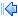 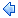 [стр. 2 из 2]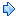 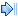 ГИА.02Защита выпускной квалификационной работы2 недОбучение по учебным циклам108 нед.Учебная практика40 нед.Производственная практика (по профилю специальности)40 нед.Производственная практика (преддипломная)4 нед.Промежуточная аттестация7 нед.Государственная итоговая аттестация6 нед.Каникулы34 нед.Итого199 нед.теоретическое обучение(при обязательной учебной нагрузке 36 часов в неделю)39 нед.промежуточная аттестация2 нед.каникулы11 нед.Код по Общероссийскому классификатору профессий рабочих, должностей служащих и тарифных разрядов (ОК 016-94)Наименование профессий рабочих, должностей служащих1215259Обработчик ветсанбрака15808Оператор по ветеринарной обработке животных15830Оператор по искусственному осеменению животных и птицы16955Препаратор ветеринарный18111Санитар ветеринарный18322Сборщик эндокринно-ферментного сырья